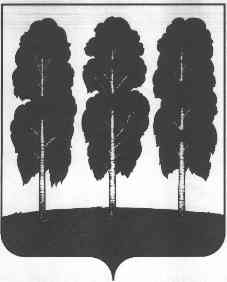 АДМИНИСТРАЦИЯ БЕРЕЗОВСКОГО РАЙОНАХАНТЫ-МАНСИЙСКОГО АВТОНОМНОГО ОКРУГА-ЮГРЫРАСПОРЯЖЕНИЕот  19.02.2020                                                                                                       № 124-р  пгт. Березово О внесении изменения в распоряжение администрации Березовского района               от 15.04.2019 № 277-р «Об утверждении публичной декларации о результатах реализации мероприятий муниципальной программы  «Поддержка занятости населения в Березовском районе»      	В целях корректировки публичной декларации и приведения её в соответствие с муниципальной программой «Поддержка занятости населения в Березовском районе»:1. Приложение к распоряжению администрации Березовского района от 15.04.2019 № 277-р «Об утверждении публичной декларации о результатах реализации мероприятий муниципальной программы  «Поддержка занятости населения в Березовском районе» изложить в следующей редакции согласно приложению к настоящему распоряжению.2.Разместитить настоящее распоряжение на официальном веб-сайте органов местного самоуправления Березовского района.3. Настоящее распоряжение вступает в силу после его подписания.Глава района 							                 	         В.И. ФоминПриложение к распоряжению  администрации Березовского района от 19.02.2020 года № 124-рРезультаты реализации мероприятий муниципальной программы «Поддержка занятости населения в Березовском районе»№ п/пНаименование результата Значение  результата (ед. измерения)Срок исполненияНаименование мероприятия (подпрограммы) муниципальной программы, направленного на достижение результата)Объем финансирования мероприятия (подпрограммы) в период с 2019 по 2030 годы, тыс. рублей1234561.Численность граждан, трудоустроенных на временные и общественные работы, организованные при реализации муниципальной программы520 человек ежегодно2030 годСодействие улучшению положения на рынке труда не занятых трудовой деятельностью и безработных граждан (подпрограмма 1 «Содействие трудоустройству граждан»)72 693,82.Удельный вес  предприятий и  организаций района, охваченных сбором информации о состоянии  условий  охраны труда и методическим  обеспечением 85 %2030 годПодготовка  работников по охране труда на основе современных технологий обучения (Подпрограмма 2 «Улучшение условий и охраны труда в Березовском районе»)20 746,9